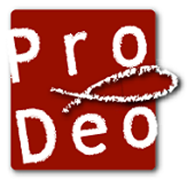 	Stichting voor vrijwilligers in het gevangenispastoraat	Secretariaat			:postbus 131 4400 AC  Yerseke		e-mail				:secretariaat@stichtingprodeo.nl	postbankrekening		:6780350 stichting Pro Deo te Kapelle	website				:www.stichtingprodeo.nl	inschrijving stichtingenregister	:KvK te Middelburg nummer s41115332Jaarverslag 2020 Woord van de voorzitterOnze goede God heeft ook in 2020 mogelijkheid gegeven om Zijn getuige te zijn in de verschillende gevangenissen. Het zal duidelijk zijn dat het werk in dit jaar bijzonder moeilijk verlopen is. Na maart mochten de vrijwilligers van Pro Deo de gevangenissen niet meer in. De kerkdiensten en de Bijbelstudies in de verschillende gevangenissen werden vanwege het besmettingsgevaar stopgezet. 
Tot maart is het werk in al de gevangenissen gewoon doorgegaan maar daarna was er een abrupte stop. In september en oktober zijn er in sommige gevangenissen op kleine schaal weer diensten gehouden maar dat werd door de oplopende besmettingscijfers weer snel stil gelegd. De diensten in september en oktober werden zonder koren gehouden. Wel konden er verschillende muzikanten met de diensten mee doen. Er mocht toen in de diensten niet meer gezongen worden.
15 december kwam er plotseling het ontstellende bericht dat Michel Vaders, aalmoezenier in Turnhout en Wortel plotseling overleden was. Veel koorleden hebben goede herinneringen aan zijn enthousiasme in dienst van Gods Koninkrijk. Michel mag nu voor eeuwig meedoen in de hemelse aanbidding van Zijn Koning. We missen hem hier nog steeds.

Namens Pro Deo zijn dit jaar weer veel Bijbels en evangelisatie materiaal uitgedeeld in de gevangenissen. 
Het bezoeken van de gevangenen door de verschillende aalmoezeniers, is wel altijd doorgegaan maar dat valt niet onder verantwoordelijkheid van Pro Deo.In de gevangenis van Merksplas waren tot de maand maart, Pro Deo koren aanwezig in een deel van de erediensten die iedere zondag gehouden werden. De laatste dienst was op 8 maart. Na de corona uitbraak in maart zijn alle diensten stopgezet. In september en oktober zijn er weer diensten georganiseerd met een beperkt aantal bezoekers. Bij deze diensten mocht geen koor aanwezig zijn. Wel waren er een of twee Pro deo muzikanten voor de muziek in de liturgie. In oktober werden deze diensten ook weer gestopt.In Dordt zijn er geen zanggroepen meer nodig om te assisteren tijdens de diensten.
    	In de Jeugdgevangenis Den Hey-Acker is tot maart één groep actief geweest. Per keer gingen er zo’n drie mensen mee om hun aandeel te leveren in de diensten. Ze hielpen tijdens de dienst en waren gesprekspartner voor de jongeren. Er werden in den Hey-Acker twee diensten per zondag gehouden. Na de corona uitbraak in maart zijn alle diensten stopgezet.

 	In Wortel is er tot maart een Pro Deo zanggroep in de dienst aanwezig geweest. Zo’n vijftien mannen bezochten de diensten. Na de corona uitbraak zijn alle diensten stopgezet.
Ook in Turnhout is er tot maart vanuit Pro Deo assistentie geweest tijdens de diensten. Om de 14 dagen was er dienst in Turnhout. Eén vrijwilliger van Pro Deo was bij iedere dienst aanwezig. Er is een kleine groep gevangenen die in de kapel samenkomt. Na de corona uitbraak in maart zijn alle diensten stopgezet.
In Hoogstraten was er tot maart iedere 14 dagen een dienst. De dienst in de eeuwenoude Katholieke kapel, is een gecombineerde dienst van mannen en vrouwen. Het aantal bezoekers lag rond de vijftien personen. Er was een koor aanwezig van zo’n 5 personen. Na de dienst was er gelegenheid om een praatje te maken. Er waren in Hoogstraten twee Pro Deo koren actief. In maart zijn alle diensten stopgezet.
De eerste maanden van het jaar ging er een groep van Pro Deo op vrijdag naar Beveren om de pastor daar te assisteren in de dienst. Na de corona uitbraak zijn alle diensten stopgezet.
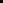 In FPC Gent waren een aantal vrijwilligers actief om mensen daar te bezoeken. Naast de zanggroepen waren er ook verschillende teams van bezoekers die de mannen in Merksplas tijdens de gewone bezoekuren een bezoek brachten. Door de corona uitbraak zijn de meeste bezoeken gestopt omdat er na maart geen bezoek binnen mocht komen.Ook zijn er mensen die, als gevolg van hun werk voor Pro Deo, op eigen initiatief, contacten onderhouden met ex-gedetineerden. Op deze manier geven ze troost en liefde aan mensen die gemakkelijk aan de rand van de maatschappij zouden komen.Er zijn een aantal trouwe mensen die er steeds weer voor zorgen dat er kaarten en brieven naar gevangenen gaan met woorden van bemoediging en troost.In december zijn er door vrijwilligers van Pro Deo voor alle gevangenen in de gevangenissen van Wortel, Merksplas, Turnhout en Beveren, kerstpakketten gemaakt en in de gevangenissen uitgedeeld.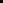 Omdat er geen koren meer naar binnen konden in de verschillende gevangenissen, zijn er door vrijwilligers regelmatig kaarten geschreven om door de aalmoezeniers in de gevangenissen uitgedeeld te worden.Zo zijn we als Pro Deo vrijwilligers in 2020 bezig geweest. We hebben door alle beperkingen maar weinig kunnen doen. Toch hebben we op allerlei manieren mogen zaaien en we wachten op de zegen van de Heere over dit werk zodat er voor nog meer mensen redding komt. Dat de Heere werkt, kunnen we horen aan de getuigenissen uit de mond van gevangenen die Hem hebben leren kennen. Als Pro Deo kregen we gelegenheid om daaraan mee te werken.Als bestuur hebben we wel zorgen over al die koorleden die op non actief gezet moesten worden omdat ze de gevangenissen niet meer in mochten. We bidden om andere tijden en om weer hernieuwde trouw voor het vrijwilligers werk van al die mensen die in het verleden zo veel gedaan hebben en nu al meer dan een jaar niet meer kunnen helpen tijdens de diensten. We zijn dankbaar voor de initiatieven die door verschillende vrijwilligers genomen zijn om gevangenen toch tot steun te zijn.Verslag bestuursactiviteiten - Het bestuur vergaderde in 2020 niet omdat dat niet kon. De contacten werden via internet onderhouden.Strafinrichtingen waar Pro Deo actief is:- Merksplas: We hebben maar een paar maanden bij de Protestantse Erediensten kunnen helpen en de verschillende zanggroepen zijn daarbij aanwezig geweest. Ook waren hier de eerste maanden bezoekers actief.- Dordrecht: Jos van Damme is gestopt met het werk in Dordt omdat er een nieuwe pastor werd aangesteld. Als het nodig is kan hij nog invallen.- Wortel: In deze strafinrichting was tot maart 1 keer in de maand een zanggroep vanuit Pro Deo.- Turnhout: Iedere 2 weken was er tot maart 1 vrijwilliger bij de dienst betrokken. - FPC Gent: Hier waren tot maart 6 bezoekers actief om verschillende mannen te bezoeken.- Den Hey-Acker: In januari en februari ging hier een groepje van 4 personen naar toe voor Bijbelstudie met de jongeren. - Hoogstraten: Er was tot maart om de 2 weken een dienst met de mannen. Er was dan een zanggroepje van 3-4 personen bij aanwezig.- Beveren: In januari en februari zong een vaste zanggroep van 10 personen in de dienst.   Bestuurssamenstelling 2019Realisatie statutaire doelstellingen. Via de lectuurtafels in gevangenissen Bijbels te verspreiden, gedeelten van de Bijbel en ander evangelisatiemateriaal tot het gaan lezen van de Bijbel. Er is weer geld besteed aan materialen die zijn uitgedeeld in diverse gevangenissen. De coördinatie van de Bijbel-en lectuurverspreiding in de gevangenissen wordt binnen het bestuur geregeld. In alle andere gevangenissen zijn er lectuurtafels.2. Het organiseren van bezinningsavonden om leden van kerkelijke gemeenten toe te rusten in het werk van evangelisatie of bewustwording tot de noodzaak tot Bijbelverspreiding en evangelisatie op gang te brengen. Hiervoor geven we ook voorlichting aan groepen.Vanwege de corona beperkingen was er geen bezinnings-dag en geen bezinningsavond.3. Vrijwilligers bijeen te brengen in gevangenisgroepen die gevangenispastores ondersteunen in de kerkdiensten in diverse (penitentiaire) inrichtingen in Zuidwest Nederland en België. We willen gevangenen in aanraking brengen met het evangelie van Jezus Christus.We ondersteunden in 2020 diverse geestelijke verzorgers en aalmoezeniers in verschillende gevangenissen in Nederland en België. Alle contacten met hen kregen een vervolg. Onder hun verantwoordelijkheid wordt het evangelisatiewerk uitgevoerd. Overzicht gevangenisgroepenNaamWoonplaatsFunctieSedertaftredendDhr. P.C. BezemerKapellevoorzitter20032022Dhr. A. PrinsenKapellepenningmeester20172020Mw. A. Prinsen-AndewegKapellebestuurslid20172020Mw. A. Dingemanse-de VisserKapellesecretaresse20132022Dhr. P. BeekeKapelle bestuurslid20152021Mw. C. ZanddijkKrabbendijkebestuurslid20182021Gevangenis Verantwoor-delijk bestuurslid (Assisterend) kartrekker Muziekmeester Gemiddeld aantal vaste vrijwilligers / Aantal bezoeken van de groep Boekentafel aanwezig met evangelisatiemateriaal Justitiële Jeugd-inrichting Den Hey-Acker (NL)P.C. BezemerF. Bloemendaal 4 vrijwilligers 1 bezoek Ja Strafinrichting Merksplas (B) A.DingemanseG. Scherrenburg M. Dingemanse A. Dingemanse8 -12 vrijwilligers  2 bezoekenVia de aalmoezenier wordt evangelisatie-materiaal uitgedeeld aan de gevangenen StrafinrichtingWortel (B)P. BeekeA. PrinsenK. de Visser8 vrijwilligers2 bezoekenJaStrafinrichtingTurnhout (B)P.C. BezemerK. de Visser4 bezoekenJaStrafinrichting DordrechtP.C. BezemerJ. van DammegestoptJaF.P.C. Gent (B)6 bezoekersStrafinrichtingHoogstraten(B)P.C. BezemerG. Scherrenburg4 vrijwilligers2 bezoekenVia de aalmoezenierF.P.C. Beveren(B)A. Prinsen10 vrijwilligers2 bezoekenVia de aalmoezenier